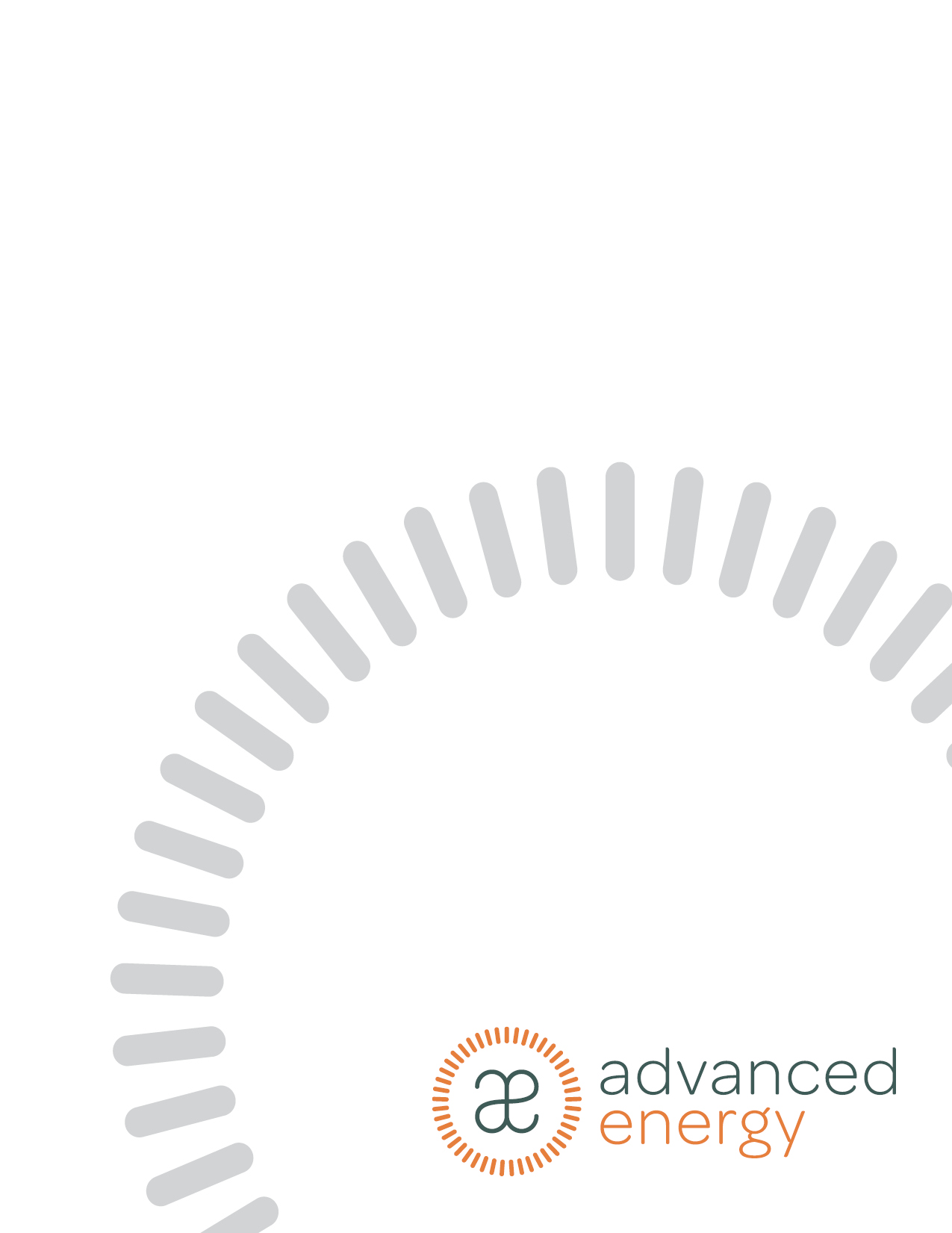 Homework #2 QUESTIONNAIREOak Ridge National LaboratoryISO 50001/50001 ReadyVirtual Training – EIGHT-WeekApril 1, 2024Authored By:Michael Stowe, Senior Energy Engineer BackgroundPlease complete this questionnaire to provide information for Advanced Energy and ORNL Better Plants to better understand your status and plans for ISO 50001 energy management.Please complete and return by Tuesday, April 9, 2024.Contact Information:Name:		Title:		Email:			Questions:Has your organization set up your account yet in 50001 Ready? YES NO I do not know.If yes, what type of account did you set up? Single site Multisite NOHas your organization done a review to determine your legal and other requirements relative to energy management? YES NO I do not know.Has your organization determined its scope and boundaries for the energy management system? YES NO I do not know.Has your organization established and communicated an energy policy? YES NO I do not know.Has your organization established an energy team? YES NO I do not know.Where are your energy team members located? Sites only. Central office only. Both at the sites and the central office.Currently, how many staff does your organization have on the energy team? 1 2 - 3 4 - 5 > 5Optional question for extra credit:What was the greatest thing before sliced bread?